Clinical Pharmacy Practice 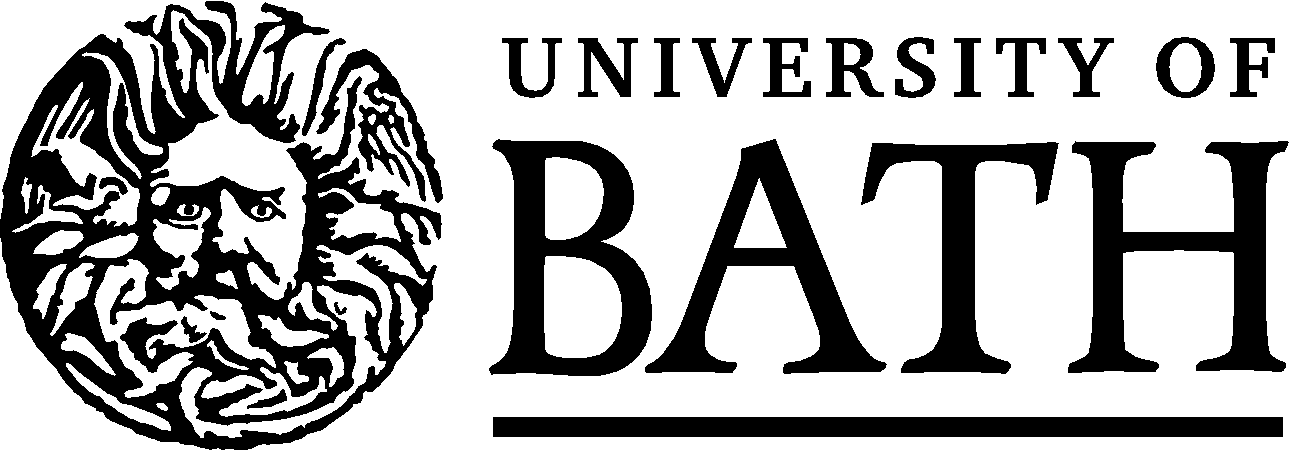 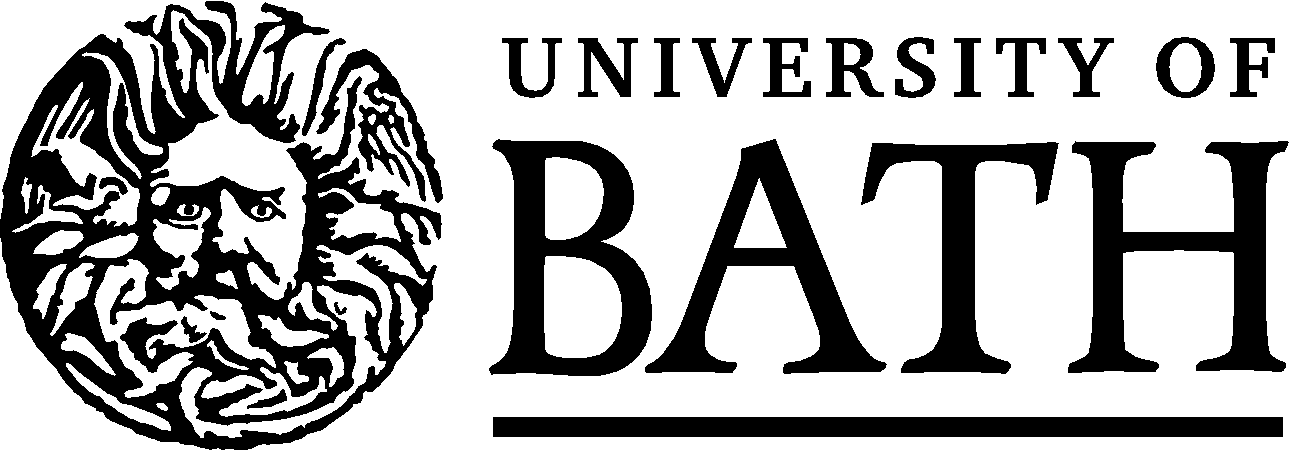 Department of Pharmacy & PharmacologyEMPLOYER REFERENCE FORMWe have received an application from an applicant who wishes to join the Clinical Pharmacy Practice Programme and they have given your name as someone who would be willing to provide an employer reference for them.  The details of the student are presented below.Please complete sections two, four and five of this form and return it to the applicant for them to upload to their on-line application.Section One – About the applicant(PLEASE COMPLETE IN CAPITALS)Surname or Family Name:											 	First Names:											Day time telephone number				Mobile telephone numberEmail address											Section Two – About the Referee(PLEASE COMPLETE IN CAPITALS)Name:												Position/Job Title:											In what capacity do you know the applicant?	Section Three– Financial Support for this programmeIf you are providing financial support for the applicant on this programme, can you please provide details of the extent of this support and the name and address to which invoices should be sent.This institution will support the above-named applicant’s tuition feesThe applicant will be funding the tuition feesName of sponsoring organisation:								Address for invoices:										Any other relevant information (Purchase Order etc.)						Section Four – ReferencePlease provide a statement about the professional competencies as a pharmacist of the above-named applicant, along with an assessment of their ability to undertake the programme as outlined above.  Section Five –DECLARATIONI confirm that the information contained within this application is accurate.Signed								Date  				